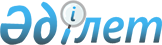 "2017-2019 жылдарға арналған Петропавл қаласының бюджетi туралы" Петропавл қалалық мәслихатының 2016 жылғы 20 желтоқсандағы № 1 шешіміне өзгерістер мен толықтырулар енгізу туралыСолтүстік Қазақстан облысы Петропавл қалалық мәслихатының 2017 жылғы 22 маусымдағы № 6 шешімі. Солтүстік Қазақстан облысының Әділет департаментінде 2017 жылғы 11 шілдеде № 4249 болып тіркелді
      Қазақстан Республикасының 2008 жылғы 04 желтоқсандағы Бюджет кодексінің 106, 109 баптарына, "Қазақстан Республикасындағы жергілікті мемлекеттік басқару және өзін-өзі басқару туралы" Қазақстан Республикасының 2001 жылғы 23 қаңтардағы Заңы 6-бабына сәйкес Петропавл қалалық мәслихаты ШЕШТІ: 
      1. "2017-2019 жылдарға арналған Петропавл қаласының бюджеті туралы" Петропавл қалалық мәслихатының 2016 жылғы 20 желтоқсандағы № 1 шешіміне (2017 жылғы 11 қаңтардағы № 4017 мемлекеттік нормативтік құқықтық актілерді тіркеу тізілімінде тіркелген, 2017 жылғы 20 қаңтардағы № 3 "Қызылжар Нұры", № 3 "Проспект СК" газеттерінде жарияланған) келесі өзгерістер мен толықтырулар енгізілсін:
      1-тармақ мынадай редакцияда мазмұндалсын:
      "1. 2017-2019 жылдарға арналған Петропавл қаласының бюджетi 1, 2, 3 қосымшаларына сәйкес, соның ішінде 2017 жылға арналған мынадай көлемдерде бекітілсін:
      1) кірістер – 25 164 509,9 мың теңге, соның ішінде мыналар бойынша:
      салықтық түсімдер – 11 773 702,0 мың теңге;
      салықтық емес түсімдер – 65 158 мың теңге;
      негізгі капиталды сатудан түсетін түсімдер – 1 833 297,0 мың теңге;
      трансферттер түсімдері – 11 492 352,9 мың теңге; 
      2) шығындар – 26 242 689,7 мың теңге; 
      3) таза бюджеттік кредиттеу – 683 931 мың теңге, соның ішінде:
      бюджеттік кредиттер – 683 931 мың теңге;
      бюджеттік кредиттерді өтеу – 0;
      4) қаржылық активтермен операциялар бойынша сальдо – 0:
      қаржылық активтерді сатып алу – 0;
      мемлекеттің қаржылық активтерін сатудан түскен түсімдер – 0;
      5) бюджет тапшылығы – - 1 762 110,8 мың теңге; 
      6) бюджет тапшылығын қаржыландыру – 1 762 110,8 мың теңге, соның ішінде:
      қарыздардың түсуі – 683 931 мың теңге;
      қарыздарды өтеу – 149 826 мың теңге;
      бюджеттік құралдардың қолданылатын қалдығы – 1 228 005,8 мың теңге.";
      9-тармақ мынадай редакцияда мазмұндалсын:
      "9. 2017 жылға арналған қаланың жергілікті атқарушы органының резерві 227 046 мың теңге сомасында бекітілсін.";
      аталған шешімнің 1 қосымшасы осы шешімнің 1 қосымшасына сай жаңа редакцияда мазмұндалсын;
      2. Осы шешім 2017 жылғы 1 қаңтардан бастап қолданысқа енгізіледі. 2017 жылға арналған Петропавл қаласының бюджеті туралы
      кестенің жалғасы
					© 2012. Қазақстан Республикасы Әділет министрлігінің «Қазақстан Республикасының Заңнама және құқықтық ақпарат институты» ШЖҚ РМК
				
      Петропавл

      калалық мәслихат

      сессиясының төрағасы

М. Дәрібаева

      Петропавл

      калалық мәслихат

      хатшысы

А. Бердағұлов
Қалалық мәслихаттың 2017 жылғы 22 маусымдағы № 1 шешiмiне 1 қосымшаҚалалық мәслихаттың 2016 жылғы 20 желтоксандағы № 1 шешiмiне 1 қосымша
Санаты
Санаты
Санаты
Санаты
Сома (мың теңге)
Сыныбы
Сыныбы
Сыныбы
Сома (мың теңге)
Ішкі сыныбы 
Ішкі сыныбы 
Сома (мың теңге)
Атауы
 I.Кiрiстер
25 164 509,9
1
Салықтық түсімдер
11 773 702,0
03
Әлеуметтiк салық
5 316 585,0
1
Әлеуметтiк салық
5 316 585,0
04
Меншiкке салынатын салықтар
2 195 015,0
1
Мүлiкке салынатын салықтар
1 410 365,0
3
Жер салығы
148 000,0
4
Көлiк құралдарына салынатын салық
636 650,0
05
Тауарларға, жұмыстарға және қызметтерге салынатын iшкi салықтар
3 850 166,0
2
Акциздер 
3 211 450,0
3
Табиғи және басқа да ресурстарды пайдаланғаны үшiн түсетiн түсiмдер
175 000,0
4
Кәсiпкерлiк және кәсiби қызметтi жүргiзгенi үшiн алынатын алымдар
431 369,0
5
Ойын бизнесіне салық
32 347,0
08
Заңдық маңызы бар әрекеттерді жасағаны және (немесе) оған уәкілеттігі бар мемлекеттік органдар немесе лауазымды адамдар құжаттар бергені үшін алынатын міндетті төлемдер
411 936,0
1
Мемлекеттік баж
411 936,0
2
Салықтық емес түсiмдер
65 158,0
01
Мемлекеттік меншіктен түсетін кірістер
65 158,0
5
Мемлекет меншігіндегі мүлікті жалға беруден түсетін кірістер
65 158,0
3
Негізгі капиталды сатудан түсетін түсімдер
1 833 297,0
01
Мемлекеттік мекемелерге бекітілген мемлекеттік мүлікті сату
1 711 797,0
1
Мемлекеттік мекемелерге бекітілген мемлекеттік мүлікті сату
1 711 797,0
03
Жердi және материалдық емес активтердi сату
121 500,0
1
Жерді сату
110 000,0
2
Материалдық емес активтерді сату 
11 500,0
4
Трансферттердің түсімдері
11 492 352,9
02
Мемлекеттiк басқарудың жоғары тұрған органдарынан түсетiн трансферттер
11 492 352,9
2
Облыстық бюджеттен түсетiн трансферттер
11 492 352,9
Функционалдық топ
Функционалдық топ
Функционалдық топ
Функционалдық топ
Сома (мың теңге)
Әкімші
Әкімші
Әкімші
Сома (мың теңге)
Бағдарлама
Сома (мың теңге)
Атауы
II. Шығындар
26 242 689,7
1
Жалпы сипаттағы мемлекеттiк қызметтер 
1 296 025,4
112
Аудан (облыстық маңызы бар қала) мәслихатының аппараты
27 594,0
001
Аудан (облыстық маңызы бар қала) мәслихатының қызметін қамтамасыз ету жөніндегі қызметтер
19 394,0
003
Мемлекеттік органның күрделі шығыстары
8 200,0
122
Аудан (облыстық маңызы бар қала) әкімінің аппараты
362 522,0
001
Аудан (облыстық маңызы бар қала) әкімінің қызметін қамтамасыз ету жөніндегі қызметтер
211 084,3
003
Мемлекеттік органның күрделі шығыстары
2 300,0
009
Ведомстволық бағыныстағы мемлекеттік мекемелерінің және ұйымдарының күрделі шығыстары
149 137,7
452
Ауданның (облыстық маңызы бар қаланың) қаржы бөлімі
317 023,0
001
Ауданның (облыстық маңызы бар қаланың) бюджетін орындау және коммуналдық меншігін басқару саласындағы мемлекеттік саясатты іске асыру жөніндегі қызметтер 
29 249,0
010
Жекешелендіру, коммуналдық меншікті басқару, жекешелендіруден кейінгі қызмет және осыған байланысты дауларды реттеу
3 774,0
028
Коммуналдық меншікке мүлікті сатып алу
284 000,0
453
Ауданның (облыстық маңызы бар қаланың) экономика және бюджеттік жоспарлау бөлімі
26 431,1
001
Экономикалық саясатты, мемлекеттік жоспарлау жүйесін қалыптастыру және дамыту саласындағы мемлекеттік саясатты іске асыру жөніндегі қызметтер
21 481,0
004
Мемлекеттік органның күрделі шығыстары
4 950,1
454
Ауданның (облыстық маңызы бар қаланың) кәсіпкерлік және ауыл шаруашылығы бөлімі
23 501,7
001
Жергілікті деңгейде кәсіпкерлікті және ауыл шаруашылығын дамыту саласындағы мемлекеттік саясатты іске асыру жөніндегі қызметтер
23 501,7
458
Ауданның (облыстық маңызы бар қаланың) тұрғын үй-коммуналдық шаруашылығы, жолаушылар көлігі және автомобиль жолдары бөлімі
493 652,0
001
Жергілікті деңгейде тұрғын үй-коммуналдық шаруашылығы, жолаушылар көлігі және автомобиль жолдары саласындағы мемлекеттік саясатты іске асыру жөніндегі қызметтер
65 142,0
067
Ведомстволық бағыныстағы мемлекеттік мекемелерінің және ұйымдарының күрделі шығыстары
428 510,0
467
Ауданның (облыстық маңызы бар қаланың) құрылыс бөлімі
45 301,6
040
Мемлекеттік органдардың объектілерін дамыту
45 301,6
2
Қорғаныс
38 056,0
122
Аудан (облыстық маңызы бар қала) әкімінің аппараты
38 056,0
005
Жалпыға бірдей әскери міндетті атқару шеңберіндегі іс-шаралар
38 056,0
3
Қоғамдық тәртіп, қауіпсіздік, құқықтық, сот, қылмыстық-атқару қызметі
58 500,0
458
Ауданның (облыстық маңызы бар қаланың) тұрғын үй-коммуналдық шаруашылығы, жолаушылар көлігі және автомобиль жолдары бөлімі
58 500,0
021
Елдi мекендерде жол қозғалысы қауiпсiздiгін қамтамасыз ету
58 500,0
Функционалдық топ
Функционалдық топ
Функционалдық топ
Функционалдық топ
Сома (мың теңге)
Әкімші
Әкімші
Әкімші
Сома (мың теңге)
Бағдарлама
Сома (мың теңге)
Атауы
4
Бiлiм беру
8 536 400,6
464
Ауданның (облыстық маңызы бар қаланың) білім бөлімі
8 328 723,5
001
Жергілікті деңгейде білім беру саласындағы мемлекеттік саясатты іске асыру жөніндегі қызметтер
27 660,0
003
Жалпы білім беру
5 179 734,0
005
Ауданның (областык маңызы бар қаланың) мемлекеттік білім беру мекемелер үшін оқулықтар мен оқу-әдiстемелiк кешендерді сатып алу және жеткізу
347 989,0
006
Балаларға қосымша білім беру
370 435,5
009
Мектепке дейінгі тәрбие мен оқыту ұйымдарының қызметін қамтамасыз ету
2 045 904,0
015
Жетім баланы (жетім балаларды) және ата-аналарының қамқорынсыз қалған баланы (балаларды) күтіп-ұстауға қамқоршыларға (қорғаншыларға) ай сайынға ақшалай қаражат төлемі
60 072,0
022
Жетім баланы (жетім балаларды) және ата-анасының қамқорлығынсыз қалған баланы (балаларды) асырап алғаны үшін Қазақстан азаматтарына біржолғы ақша қаражатын төлеуге арналған төлемдер
1 705,0
029
Балалар мен жасөспірімдердің психикалық денсаулығын зерттеу және халыққа психологиялық-медициналық-педагогикалық консультациялық көмек көрсету
40 000,0
067
Ведомстволық бағыныстағы мемлекеттік мекемелерінің және ұйымдарының күрделі шығыстары
255 224,0
465
Ауданның (облыстық маңызы бар қаланың) дене шынықтыру және спорт бөлімі
144 618,0
017
Балалар мен жасөспірімдерге спорт бойынша қосымша білім беру
144 618,0
467
Ауданның (облыстық маңызы бар қаланың) құрылыс бөлімі
63 059,1
024
Бастауыш, негізгі орта және жалпы орта білім беру объектілерін салу және реконструкциялау
45 582,3
037
Мектепке дейiнгi тәрбие және оқыту объектілерін салу және реконструкциялау
17 476,8
6
Әлеуметтiк көмек және әлеуметтiк қамсыздандыру
1 064 663,0
464
Ауданның (облыстық маңызы бар қаланың) білім бөлімі
18 639,0
030
Патронат тәрбиешілерге берілген баланы (балаларды) асырап бағу 
14 422,0
031
Жетім балаларды және ата-аналарының қамқорынсыз қалған, отбасылық үлгідегі балалар үйлері мен асыраушы отбасыларындағы балаларды мемлекеттік қолдау
4 217,0
451
Ауданның (облыстық маңызы бар қаланың) жұмыспен қамту және әлеуметтік бағдарламалар бөлімі
1 046 024,0
001
Жергілікті деңгейде халық үшін әлеуметтік бағдарламаларды жұмыспен қамтуды қамтамасыз етуді іске асыру саласындағы мемлекеттік саясатты іске асыру жөніндегі қызметтер 
77 512,8
002
Жұмыспен қамту бағдарламасы
301 458,0
005
Мемлекеттік атаулы әлеуметтік көмек 
34 508,0
006
Тұрғын үйге көмек көрсету
34 931,0
007
Жергілікті өкілетті органдардың шешімі бойынша мұқтаж азаматтардың жекелеген топтарына әлеуметтік көмек
169 500,0
010
Үйден тәрбиеленіп оқытылатын мүгедек балаларды материалдық қамтамасыз ету
5 900,0
011
Жәрдемақыларды және басқа да әлеуметтік төлемдерді есептеу, төлеу мен жеткізу бойынша қызметтерге ақы төлеу
963,0
013
Белгіленген тұрғылықты жері жоқ тұлғаларды әлеуметтік бейімдеу
62 935,0
014
Мұқтаж азаматтарға үйде әлеуметтiк көмек көрсету
96 808,2
Функционалдық топ
Функционалдық топ
Функционалдық топ
Функционалдық топ
Сома (мың теңге)
Әкімші
Әкімші
Әкімші
Сома (мың теңге)
Бағдарлама
Сома (мың теңге)
Атауы
016
18 жасқа дейінгі балаларға мемлекеттік жәрдемақылар
8 738,0
017
Мүгедектерді оңалту жеке бағдарламасына сәйкес, мұқтаж мүгедектерді міндетті гигиеналық құралдармен және ымдау тілі мамандарының қызмет көрсетуін, жеке көмекшілермен қамтамасыз ету
200 862,0
023
Жұмыспен қамту орталықтарының қызметін қамтамасыз ету
30 950,0
025
"Өрлеу" жобасы бойынша келісілген қаржылай көмекті енгізу
10 141,0
050
Қазақстан Республикасында мүгедектердің құқықтарын қамтамасыз ету және өмір сүру сапасын жақсарту жөніндегі 2012 - 2018 жылдарға арналған іс-шаралар жоспарын іске асыру
6 529,0
067
Ведомстволық бағыныстағы мемлекеттік мекемелерінің және ұйымдарының күрделі шығыстары
4 288,0
7
Тұрғын үй-коммуналдық шаруашылық
12 298 125,7
451
Ауданның (облыстық маңызы бар қаланың) жұмыспен қамту және әлеуметтік бағдарламалар бөлімі
26 104,0
024
Нәтижелі жұмыспен қамтуды және жаппай кәсіпкерлікті дамыту бағдарламасы шеңберінде қалалардың және ауылдық елді мекендердің объектілерін жөндеу
26 104,0
455
Ауданның (облыстық маңызы бар қаланың) мәдениет және тілдерді дамыту бөлімі
2 724,5
024
Нәтижелі жұмыспен қамтуды және жаппай кәсіпкерлікті дамыту бағдарламасы шеңберінде қалалардың және ауылдық елді мекендердің объектілерін жөндеу
2 724,5
467
Ауданның (облыстық маңызы бар қаланың) құрылыс бөлімі
8 190 787,1
003
Коммуналдық тұрғын үй қорының тұрғын үйін жобалау және (немесе) салу, реконструкциялау
4 799 926,4
004
Инженерлік-коммуникациялық инфрақұрылымды жобалау, дамыту және (немесе) жайластыру
3 034 803,2
025
Инженерлік-коммуникациялық инфрақұрылымды сатып алу
263 848,5
026
"Бизнестің жол картасы 2020" бизнесті қолдау мен дамытудың бірыңғай бағдарламасы шеңберінде индустриялық инфрақұрылымды дамыту. Жергілікті бюджет қаражаты есебінен
78 509,0
072
Нәтижелі жұмыспен қамтуды және жаппай кәсіпкерлікті дамыту бағдарламасы шеңберінде қызметтік тұрғын үй салу, инженерлік-коммуникациялық инфрақұрылымды дамыту, жастарға арналған жатақханаларды салу, салып бітіру
13 700,0
458
Ауданның (облыстық маңызы бар қаланың) тұрғын үй-коммуналдық шаруашылығы, жолаушылар көлігі және автомобиль жолдары бөлімі
4 044 930,1
002
Мемлекеттiк қажеттiлiктер үшiн жер учаскелерiн алып қою, соның iшiнде сатып алу жолымен алып қою және осыған байланысты жылжымайтын мүлiктi иелiктен айыру
534 200,0
003
Мемлекеттік тұрғын үй қорының сақтаулуын үйымдастыру
35 000,0
004
Азаматтардың жекелген санаттарын тұрғын үймен қамтамасыз ету
678 900,0
012
Сумен жабдықтау және су бұру жүйесінің жұмыс істеуі
223 095,0
015
Елдi мекендердегі көшелердi жарықтандыру
314 000,0
016
Елдi мекендердiң санитариясын қамтамасыз ету
474 000,0
017
Жерлеу орындарын ұстау және туыстары жоқ адамдарды жерлеу
20 500,0
018
Елдi мекендердi абаттандыру және көгалдандыру
1 129 001,1
026
Ауданның (облыстық маңызы бар қаланың) коммуналдық меншігіндегі жылу жүйелерін қолдануды ұйымдастыру
31 000,0
028
Коммуналдық шаруашылығын дамыту
584 820,0
029
Сумен жабдықтау және су бұру жүйелерін дамыту
20 414,0
464
Ауданның (облыстық маңызы бар қаланың) білім бөлімі
17 914,0
026
Нәтижелі жұмыспен қамтуды және жаппай кәсіпкерлікті дамыту бағдарламасы шеңберінде қалалардың және ауылдық елді мекендердің объектілерін жөндеу
17 914,0
479
Ауданның (облыстық маңызы бар қаланың) тұрғын үй инспекциясы бөлімі 
15 666,0
001
Жергілікті деңгейде тұрғын үй қоры саласындағы мемлекеттік саясатты іске асыру жөніндегі қызметтер
15 666,0
8
Мәдениет, спорт, туризм және ақпараттық кеңістiк
458 579,5
455
Ауданның (облыстық маңызы бар қаланың) мәдениет және тілдерді дамыту бөлімі
134 864,0
003
Мәдени-демалыс жұмысын қолдау
134 864,0
Функционалдық топ
Функционалдық топ
Функционалдық топ
Функционалдық топ
Сома (мың теңге)
Әкімші
Әкімші
Әкімші
Сома (мың теңге)
Бағдарлама
Сома (мың теңге)
Атауы
465
Ауданның (облыстық маңызы бар қаланың) дене шынықтыру және спорт бөлімі
6 526,0
006
Аудандық (облыстық маңызы бар қалалық) деңгейде спорттық жарыстар өткiзу
6 526,0
455
Ауданның (облыстық маңызы бар қаланың) мәдениет және тілдерді дамыту бөлімі
37 539,0
006
Аудандық (қалалық) кiтапханалардың жұмыс iстеуi
35 588,0
007
Мемлекеттiк тiлдi және Қазақстан халқының басқа да тiлдерін дамыту
1 951,0
456
Ауданның (облыстық маңызы бар қаланың) ішкі саясат бөлімі
38 602,0
002
Мемлекеттік ақпараттық саясат жүргізу жөніндегі қызметтер
38 602,0
455
Ауданның (облыстық маңызы бар қаланың) мәдениет және тілдерді дамыту бөлімі
43 245,0
001
Жергілікті деңгейде тілдерді және мәдениетті дамыту саласындағы мемлекеттік саясатты іске асыру жөніндегі қызметтер
15 245,0
032
Ведомстволық бағыныстағы мемлекеттік мекемелерінің және ұйымдарының күрделі шығыстары
28 000,0
456
Ауданның (облыстық маңызы бар қаланың) ішкі саясат бөлімі
102 158,0
001
Жергілікті деңгейде ақпарат, мемлекеттілікті нығайту және азаматтардың әлеуметтік сенімділігін қалыптастыру саласында мемлекеттік саясатты іске асыру жөніндегі қызметтер
82 158,0
003
Жастар саясаты саласында іс-шараларды іске асыру
20 000,0
465
Ауданның (облыстық маңызы бар қаланың) дене шынықтыру және спорт бөлімі
12 445,5
001
Жергілікті деңгейде дене шынықтыру және спорт саласындағы мемлекеттік саясатты іске асыру жөніндегі қызметтер
12 445,5
467
Ауданның (облыстық маңызы бар қаланың) құрылыс бөлімі
83 200,0
008
Cпорт объектілерін дамыту
83 200,0
10
Ауыл, су, орман, балық шаруашылығы, ерекше қорғалатын табиғи аумақтар, қоршаған ортаны және жануарлар дүниесін қорғау, жер қатынастары
89 849,0
463
Ауданның (облыстық маңызы бар қаланың) жер қатынастары бөлімі
44 575,0
001
Аудан (облыстық маңызы бар қала) аумағында жер қатынастарын реттеу саласындағы мемлекеттік саясатты іске асыру жөніндегі қызметтер
38 975,0
004
Жердi аймақтарға бөлу жөнiндегi жұмыстарды ұйымдастыру
600,0
007
Мемлекеттік органның күрделі шығыстары
5 000,0
473
Ауданның (облыстық маңызы бар қаланың) ветеринария бөлімі
45 274,0
001
Жергілікті деңгейде ветеринария саласындағы мемлекеттік саясатты іске асыру жөніндегі қызметтер
24 720,0
005
Мал көмінділерінің (биотермиялық шұңқырлардың) жұмыс істеуін қамтамасыз ету
5 732,0
006
Ауру жануарларды санитарлық союды ұйымдастыру
73,0
007
Қаңғыбас иттер мен мысықтарды аулауды және жоюды ұйымдастыру
11 093,0
008
Алып қойылатын және жойылатын ауру жануарлардың, жануарлардан алынатын өнімдер мен шикізаттың құнын иелеріне өтеу
220,0
009
Жануарлардың энзоотиялық аурулары бойынша ветеринариялық іс-шараларды жүргізу
141,0
Функционалдық топ
Функционалдық топ
Функционалдық топ
Функционалдық топ
Сома (мың теңге)
Әкімші
Әкімші
Әкімші
Сома (мың теңге)
Бағдарлама
Сома (мың теңге)
Атауы
010
Ауыл шаруашылығы жануарларын сәйкестендіру жөніндегі іс-шараларды өткізу
1 167,0
011
Эпизоотияға қарсы іс-шаралар жүргізу
2 128,0
11
Өнеркәсіп, сәулет, қала құрылысы және құрылыс қызметі
58 751,0
467
Ауданның (облыстық маңызы бар қаланың) құрылыс бөлімі
32 794,0
001
Жергілікті деңгейде құрылыс саласындағы мемлекеттік саясатты іске асыру жөніндегі қызметтер
32 794,0
468
Ауданның (облыстық маңызы бар қаланың) сәулет және қала құрылысы бөлімі
25 957,0
001
Жергілікті деңгейде сәулет және қала құрылысы саласындағы мемлекеттік саясатты іске асыру жөніндегі қызметтер
19 164,2
004
Мемлекеттік органның күрделі шығыстары
6 792,8
12
Көлiк және коммуникация
2 008 000,0
458
Ауданның (облыстық маңызы бар қаланың) тұрғын үй-коммуналдық шаруашылығы, жолаушылар көлігі және автомобиль жолдары бөлімі
2 008 000,0
022
Көлік инфрақұрылымын дамыту
21 500,0
023
Автомобиль жолдарының жұмыс істеуін қамтамасыз ету
1 251 400,0
024
Кентiшiлiк (қалаiшiлiк), қала маңындағы ауданiшiлiк қоғамдық жолаушылар тасымалдарын ұйымдастыру
18 000,0
045
Аудандық маңызы бар автомобиль жолдарын және елді-мекендердің көшелерін күрделі және орташа жөндеу
717 100,0
13
Басқалар
277 046,0
452
Ауданның (облыстық маңызы бар қаланың) қаржы бөлімі
227 046,0
012
Ауданның (облыстық маңызы бар қаланың) жергілікті атқарушы органының резерві
227 046,0
458
Ауданның (облыстық маңызы бар қаланың) тұрғын үй-коммуналдық шаруашылығы, жолаушылар көлігі және автомобиль жолдары бөлімі
50 000,0
043
Өңірлерді дамытудың 2020 жылға дейінгі бағдарламасы шеңберінде инженерлік инфрақұрылымды дамыту
50 000,0
15
Трансферттер
58 693,5
452
Ауданның (облыстық маңызы бар қаланың) қаржы бөлімі
58 693,5
006
Нысаналы пайдаланылмаған (толық пайдаланылмаған) трансферттерді қайтару
23 256,2
016
Нысаналы мақсатқа сай пайдаланылмаған нысаналы трансферттерді қайтару
35 433,0
054
Қазақстан Республикасының Ұлттық қорынан берілетін нысаналы трансферт есебінен республикалық бюджеттен бөлінген пайдаланылмаған (түгел пайдаланылмаған) нысаналы трансферттердің сомасын қайтару
4,3
III. Таза бюджеттiк кредиттеу
683 931,0
Бюджеттiк кредиттер
683 931,0
7
Тұрғын үй-коммуналдық шаруашылық
683 931,0
458
Ауданның (облыстық маңызы бар қаланың) тұрғын үй-коммуналдық шаруашылығы, жолаушылар көлігі және автомобиль жолдары бөлімі
683 931,0
053
Жылу, сумен жабдықтау және су бұру жүйелерін реконструкция және құрылыс үшін кредит беру
683 931,0
V. Бюджет тапшылығы (профициті)
-1 762 110,8
VI. Бюджет тапшылығын қаржыландыру (профицитiн пайдалану)
1 762 110,8
Санаты
Санаты
Санаты
Санаты
Сома (мың теңге)
Сыныбы
Сыныбы
Сыныбы
Сома (мың теңге)
Ішкі сыныбы 
Ішкі сыныбы 
Сома (мың теңге)
Атауы
7
Қарыздар түсімдері
683 931,0
1
Мемлекеттік ішкі қарыздар 
683 931,0
2
Қарыз алу келісім-шарттары
683 931,0
03
Ауданның (облыстық маңызы бар қаланың) жергілікті атқарушы органы алатын қарыздар
683 931,0
Функционалдық топ
Функционалдық топ
Функционалдық топ
Функционалдық топ
Сома (мың теңге)
Әкімші
Әкімші
Әкімші
Сома (мың теңге)
Бағдарлама
Сома (мың теңге)
Атауы
16
Қарыздарды өтеу
149 826,0
452
Ауданның (облыстық маңызы бар қаланың) қаржы бөлімі
149 826,0
008
Жергілікті атқарушы органның жоғары тұрған бюджет алдындағы борышын өтеу
149 826,0
Санаты
Санаты
Санаты
Санаты
Сома (мың теңге)
Сыныбы
Сыныбы
Сыныбы
Сома (мың теңге)
Ішкі сыныбы 
Ішкі сыныбы 
Сома (мың теңге)
Атауы
8
Бюджет қаражатының пайдаланылатын қалдықтары
1 228 005,8
01
Бюджет қаражаты қалдықтары
1 228 005,8
1
Бюджет қаражатының бос қалдықтары
1 228 005,8